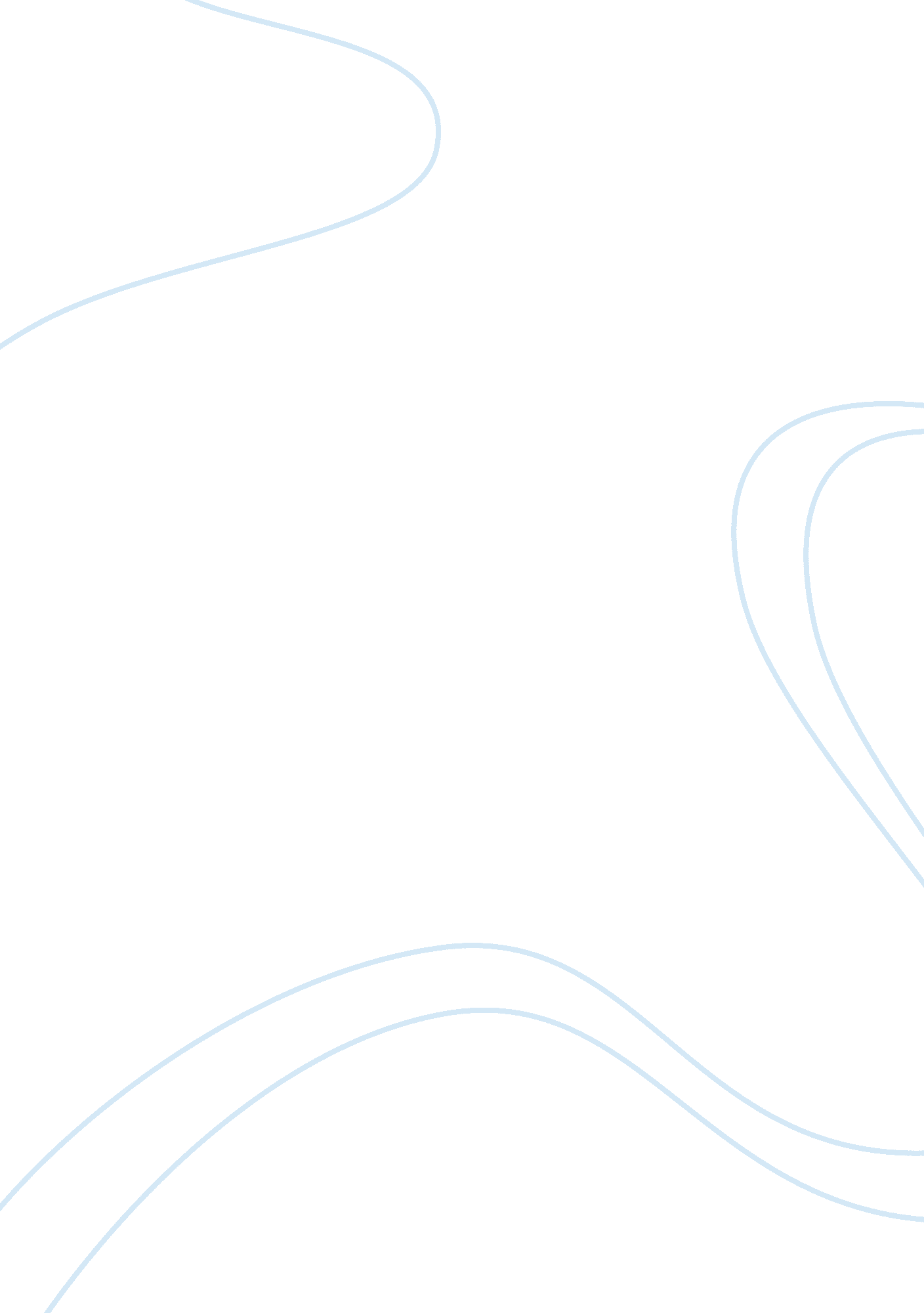 Food quality hysteria essay sampleFood & Diet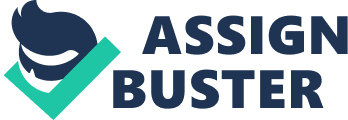 The main issue which seemingly falls in the arena of ‘ food safety’ in Chinese foods has been a constant discussion in the trade landscape as well as with the health ground of the international arena casing the prohibition of Chinese products to be exported to other countries (Mulder, 2006).  Conceivably, the rise of these controversies had been sought to be the manifestation of the ‘ competition’ scheme and the lurking ‘ hidden’ agenda within political tycoons utterly swallowing the whole gist of the complication (Ewing, 2007). Introduction The never ending controversy on the safeness of the foods taken from the seal of China first sprouted when the scam on ‘ food safety’ had been found to be floating up in the scenario, not only for those who were residing in China, but it has also gravely affected the international trade among food producers and Chinese-delicacy consumers globally (Huanxin, 2007).  It had been noted that foods exported from China had been rejected by American ports since that it had been found that such entities were evident to bear a ‘ disease’ causing substance, thus such crap must not be taken to Liberty’s stake (Barboza, 2007).  Moreover, various food products had been terminated in the ‘ chef’ list, examples of which are pesticide-laden pea shells, drug-laced catfish, and soiled plums as well as crawfish unhygienic with salmonella.  News belligerently established the growing immense threat of taking the aforementioned blossoms hence, created a huge gap between Chinese business tycoons over global importers (Mulder, 2006). Analysis Due to the formidable rise of issues and the mounting set of complications set forth by the concern, political analysts and Chinese firms commenced a crusade in finding out the culprit of the massive disturbance caused by the economic mishap.  The spokeswoman of the State Food and Drug Administration called for press conferences, and made evaluations and assessments on large and small-scale food producers to be able to come up with the factual analysis of the stake and weigh up whether or not such companies had been following the prescribed requirements before setting any product on the business shore (Barboza, 2007). In the light of the intent of the evaluation, it had been found that there had been a ‘ red tape’ relationship between ‘ food inspectors’ and ‘ food suppliers’ with regard to the ‘ inspection procedure’.  Emphasizing the gust of the scenario, the suppliers are to ‘ offer’ a certain amount to the ‘ enforcers’ and thus to keep them away the track of the ‘ scrutiny system’ thus granting them the license or the permit to sell and export.  Given with such state of affair, it can be taken to assumption that the ‘ implicit illegal relationship’ taking occurrence between the two participating parties is the major antagonist of the nationwide complication on production basis. Aside from the aforementioned ‘ point of facts’, the blame is also to be thrown on those who were doing the evaluation and the auditing of the performance of those who were tasked (Huanxin, 2007).  Clearly, if proper laws, measures, accountability and regulations had been established for the pursuance of the job, then the tendency for ‘ inspectors’ to venture in the ‘ fraud’ scheme is most likely to be avoided, thus they are to fulfill their job description, in accordance with the just and lawful way that it had been defined. Impact on Trade Industry In addition to that, another analyzed source of the problem is the competition residing in the egos of the suppliers.  Due to the rise of underground suppliers and the ability of such individuals to produce rather higher state of quality and deliverance on certain products, they are logically procured to have had ventured on the ‘ efficient’ and ‘ cheaper’ means to produce their goods (Mulder, 2006).  Because of such, they are coerced to dive on the rather easier way to reach the business arena, not minding the quality of what they are trying to sell — a natural characteristic of individuals who are swimming in the ocean of pride and stubbornness; although no further conclusion on why they act in such a way is to be manifested in such delight. Dwelling on the deeper web of complication caused by the issue, reports has recently showed that China is now imposing sanctions over those who are punishable for the ‘ food inspection violation’.  However, the problem does not only fall in the walls of China conceivably, after knowing that the scam is also stained with the idea on “ globalization” and the competition that surfaces at that, China is now stretching their standpoint that the above mentioned logic is perceivably a blot on why their products are banned in the international trade. The quality of the products exported lies on the capability of the product to meet the demands of consumers.  Along with that certain responsibility, it is only just that consumers are given the assurance that what they have acquired in stores are that which will not harm them. Recommendation Despite the fact that competition in the business industry is consistently growing in scale, business inclined individuals must keep in kind that their scope of responsibility does not only entail them in the shallow stream of ‘ financial bases’. Given with such predicament experienced by the Chinese government, they are now venturing into a rather authoritarian and critical evaluation on what measures are to be implemented for the pursuance of their objective in offering the public safe and high-standard quality products worth over what they are paying for (Cha, 2007). Furthermore, the issue on Chinese manufacturing had been tightened up by those under office.  The alarm created a positive impact on that regard, making the scam eradicated in the soonest time possible.  Chinese officials are now on the verge of investigating those who were noted to be passing beyond the line of laws and even fully stretched the measures set in quality export in lined with food and drug safety so as not to surface another scandal again (“ The diddle kingdom: Tainted Chinese goods prompt safety scares around the world,” 2007). Conclusion The redoubtable state experienced by China is but a manifestation that they must jump of the skin of conventionality and gamble their selves on the fact that globalization comprises a pyramid of frauds, competition and other forms of swindling personas only to reach the goal of supremacy and success (Cha, 2007).  The issue on quality control and the instituted rationale on why they have been reckoned on their capability to produce ‘ high-quality and safe’ products must serve as an alarm in their government to widen up their regulations and enlarge their scope of evaluation for the eradication of the belligerent bereft (Ewing, 2007). Works Cited Barboza, D. (2007). Chinese firm dodged inspection of pet food, U. S. says (Publication. Retrieved July 30, 2007, from International Herald Tribune: http://www. iht. com/articles/2007/05/02/africa/food. php Cha, Ariana Eunjung. “ China Executes Former Head of Food, Drug Safety”.  2007.  (August 1, 2007):  Washington Post. . Ewing, K. (2007). Behind the hysteria about China’s tainted goods (Publication. Retrieved July 30, 2007, from Asia Times Online: http://www. atimes. com/atimes/China_Business/IG18Cb01. html Huanxin, Z. (2007). China’s food safety beset by challenges (Publication. Retrieved July 30, 2007, from China Daily: http://www. chinadaily. com. cn/china/2007-07/11/content_5432236. htm Mulder, R. R. (2006). China Behind the Smile . United Kingdom: Athena Press Publishing Company. “ The Diddle Kingdom: Tainted Chinese Goods Prompt Safety Scares around the World”.  2007.  (August 1, 2007):  The Economist. . 